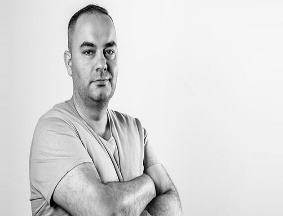 Bc. Tomáš Ščuka  Vyučující předmětů -  Právo, Zdravověda, Základy pečovatelstvíabsolvent Policejní akademie ČRRodák z Brna odmaturoval na  střední škole sociální v Kolíně a poté začal se studiem sociální pedagogiky na Pedagogické fakultě Masarykovy univerzity v Brně.V červnu 2012 promoval a získal titul bakaláře na Policejní akademii  ČR. Během studia dva roky pracoval u státní policie, práci ale právě kvůli náročnosti studia musel nač as přerušit.  Je absolventem ročního studijního pobytu angličtiny na Central European University v Budapešti.